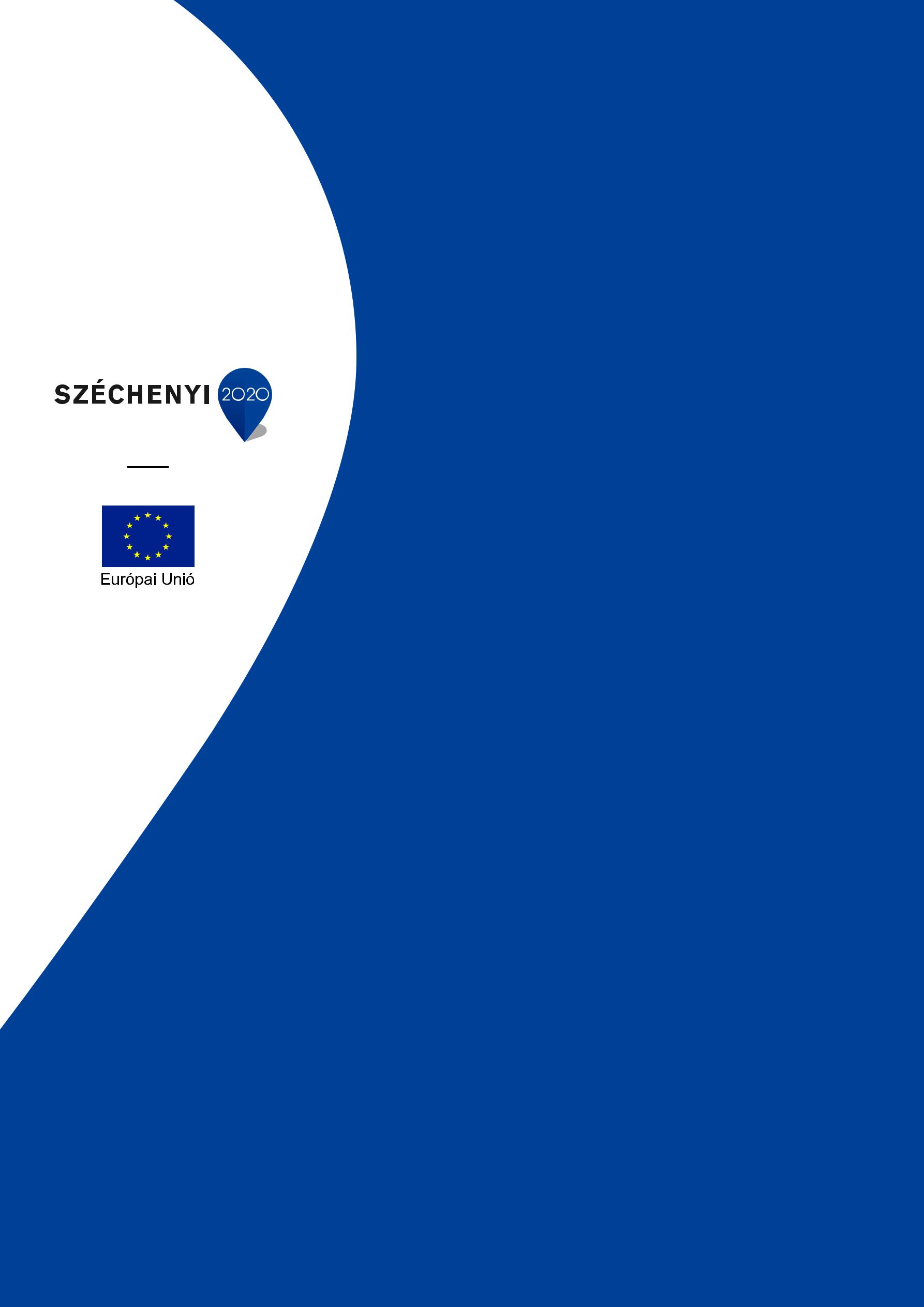 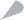 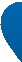 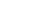 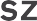 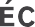 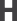 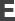 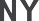 Széchenyi 2020 Vidékfejlesztési Program           2014-2020KedvezményezettekTájékoztatási Kötelezettségei útmutató„VP KTK 2020“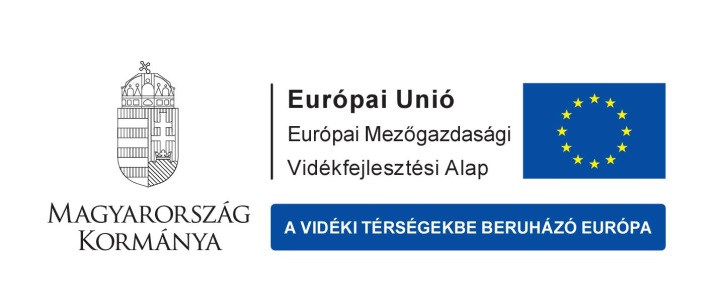 Felhívjuk a Kedvezményezettekfigyelmét, hogy a Vidékfejlesztési Programból támogatott projektek esetében a kommunikácós kötelezettségeket illetően kizárólag jelen dokumentum az irányadó („VP KTK 2020”). Az Irányító Hatóság a kommunikációs kötelezettségek változása esetén közleményben tájékoztatja a Kedvezményezetteket.A kötelezettség a 2016. május 2. után kötött támogatói okiratra vonatkozik.A kedvezményezetteknek nincs kommunikációs kötelezettsége az alábbi esetekben:3 millió Ft támogatási összeg alatt a pályázati felhívás típusától függetlenül;továbbáAz erdőterületek fejlesztésére és az erdők életképességének javítására irányuló beruházások,Erdősítés támogatása,Agrár-erdészeti rendszerek létrehozása,Agrár-környezetvédelem és éghajlatváltozás,Agrár–környezetgazdálkodási kifizetés,Védett őshonos és veszélyeztetett mezőgazdasági állatfajták genetikai állományának in situ megőrzése,Ritka és veszélyeztetett növényfajták genetikai erőforrásainak és egyes mikroorganizmusok ex situ megőrzése,Ökológiai gazdálkodás,Ökológiai gazdálkodásra történő áttérés, ökológiai gazdálkodás fenntartása,Natura 2000 mezőgazdasági területeknek nyújtott kompenzációs kifizetések,Natura 2000 erdőterületeknek nyújtott kompenzációs kifizetések,Kifizetések természeti és egyéb sajátos hátrányokkal küzdő térségekben,Kompenzációs kifizetések természeti hátránnyal érintett területeken,Állatjólét,A tejágazat szerkezetátalakítását kísérő állatjóléti támogatás,Erdő-környezetvédelmi / éghajlat szolgáltatások / erdővédelem,Erdő-környezetvédelmi kifizetések,Erdészeti genetikai erőforrások megőrzése, fejlesztése,Egyéb, beruházással nem járó projektek esetén.BEVEZETŐ AVIDÉKFEJLESZTÉSI PROGRAM KTK 2020 ÚTMUTATÓHOZ„Európai Mezőgazdasági Vidékfejlesztési Alap: A vidéki térségekbe beruházó Európa”Ez a dokumentum a Kedvezményezettek számára minimálisan kötelező kommunikációs tevékenységet, eszközöket írja elő. Afejlesztések finanszírozása az Európai Unió Mezőgazdasági Vidékfejlesztési Alapjából (EMVA) történik a Magyar Állam társfinanszírozása mellett.A kommunikációs költségek elszámolhatóságát alapvetően a pályázati felhívás és jelen KTK együttesen szabályozza.KEDVEZMÉNYEZETTEKTÁJÉKOZTATÁSIKÖTELEZETTSÉGEIA2014-2020-ASPROGRAMOZÁSI IDŐSZAKRA Tájékoztató táblakihelyezési kötelezettsége projektméret szerintA tájékoztató táblák feladata a lakosság figyelmének felhívása az adott helyen megvalósuló/megvalósult európai uniós fejlesztés kapcsán, amely biztosítja a források átlátható felhasználását.Ezért fontos, hogy a táblákat jól látható helyen, olvasható távolságba helyezzék ki a Kedvezményezettek.Amennyiben a támogatás több megvalósítási helyszínre is kiterjed, elegendő egy tábla kihelyezése az egyik megvalósítási helyszínen a teljes projektre vonatkozó adatok feltüntetésével.A tábla elkészítéséhez segítséget nyújt azún. „táblagenerátor” program, mely a www.palyazat.gov.hu oldal <Részletes információk> részének <Arculati kisokos> pontjában, vagyaz alábbi közvetlenlinken https://emir.palyazat.gov.hu/nd/enIOBZqMZdayqxLpAUGM/elérhető. A táblagenerátor minden arculati elemet szabályosan megjelenít egy nyomdakész dokumentumban. lépés: Megfelelő méretű tábla kiválasztásaA Vidékfejlesztési Program esetén az alkalmazandó táblák összefoglalója:„B” típusú tábla: mérete: 300 cm x 150 cm – (csak 150 millió Ft támogatási összeg feletti infrastruktúra vagy építkezési projekt esetén)„C” típusú tábla: mérete: 59,4 cm x 42 cm (A2) „D” típusú tábla: mérete: 29,7 cm x 42cm (A3)Tételes felsorolás az alkalmazásról:3 millió Ft támogatási összeg alattnem szükséges táblát kihelyezni.3-15 millió Fttámogatási összegig D-típusú (A/3) tábla kihelyezése szükségesa nyilvánosság számára jól látható helyena projekt végrehajtása alatt.15 millió Ft felettitámogatási összeg eseténalap esetbenC-típusú (A/2) tábla kihelyezése szükségesa nyilvánosság számára jól látható helyena projekt végrehajtás alatt.Speciális esetekre vonatkozó előírások 150 millió Ft támogatási összeg felett:150 millió Fttámogatási összeg felettiinfrastruktúra vagy építkezés finanszírozására vonatkozó projekt esetén nagyméretű B-típusú(300 cm x 150 cm) tájékoztató táblát kell elhelyezni a nyilvánosság számára jól látható helyen, amelyet a fenntartási időszak végéig kint kell tartani. 150 millió Fttámogatási összeg feletti infrastruktúra, építkezés vagy fizikai tárgy beszerzésének finanszírozására vonatkozó projekt esetén a táblát a fenntartási időszak végéig (ha van ilyen rögzítve a támogatási szerződésben vagy támogatói okiratban) a nyilvánosság számára jól látható helyen kint kell tartani. A tábla mérete:Infrastruktúra vagy építkezés finanszírozására vonatkozó projekt esetén maradhat fenntartási időszakban is aB-típusú(300 cm x 150 cm) tábla, de ez igény esetén lecserélhető C-típusú (A/2)-es méretre a fenntartási időszakban,Bármely egyéb (nem infrastruktúra vagy építkezési) projekt esetén C-típusú (A/2).ALEADER-programokból finanszírozott helyi akciócsoportok helyiségeiben D-típusú tájékoztató táblát (A/3) kell kihelyezni a projekt végrehajtása alatt. Jelenleg a táblagenerátor nem tartalmaz LEADER program logót, a fejlesztés 2016. év 2. felében fog megvalósulni. Addig kérjük a Kedvezményezetteket, hogy a nyomdai kivitelezés során a táblák jobb felső sarkábantüntessék fel a LEADER logót.A LEADER logó az alábbi linken letölthető: http://ec.europa.eu/agriculture/rur/leaderplus/publipack/index_hu.htm(A nyomdai kivitelezés során az EPS formátum használata javasolt.)lépés: Támogatási alap kiválasztásaFelhívjuk a Kedvezményezettek figyelmét, hogy a megfelelő méretű projekttábla kiválasztása után, a Támogatási alapnál az Európai Mezőgazdasági Vidékfejlesztési Alapot kell kiválasztani. Egyéb támogatási alapra történő hivatkozás nem elfogadható!lépés: Adatok megadásaAz alábbi elemeket kötelező megjeleníteni a táblán a kötelező arculati elemek feltüntetése mellett:a projekt címe és célja (max. 100 karakter),a Kedvezményezett neve (max. 90 karakter),támogatói okirat szerinti pontos támogatási összeg (a program kerekíti),projekt azonosítószáma (átláthatósági szempontok miatt, nem kommunikációs céllal).A táblán a teljes projekt címét (és nem csak az adott projekt elem címét) a megadott hosszúságban kell feltüntetni. Ha ennél hosszabb a projekt címe, akkor érthetően, rövidebben szükséges megjeleníteni. Akkor szükséges a célra vonatkozó utalás, ha a címből nem egyértelmű, hogy ténylegesen mi valósul meg a fejlesztés során.lépés: A tábla kivitelezése és kihelyezéseA táblagenerátor által készített nyomdakész dokumentumot a projektgazda az általa kiválasztott nyomdában kivitelezteti.A tábla anyaga minimum 3 milliméter vastag műanyag legyen. A Kedvezményezett a projekt tényleges, fizikai megkezdésekor köteles kihelyezni a tájékoztató táblát a projekt helyszínénjól látható helyen. A kihelyezett tábláról készüljön fotó, amely bizonyítja a feladat teljesítését. Projekt dokumentációval kapcsolatosan előírtaknak megfelelően kell feltölteni, megőrizni a fotót.Abban az esetben, ha támogatói okirat módosítás történt és változtak a táblán szereplő adatok, akkor lehetőség van matrica alkalmazásával az adatok frissítésére. Fontos, hogy a táblán mindig a legfrissebb, valóságnak megfelelő adatok legyenek feltüntetve. A változások átvezetését egy hónapon belül szükséges elvégezni.Amennyiben a tábla műemlék jellegű és/vagy olyan épületre kerül, amelynek külleme azt megköveteli, a tábla készülhet rézből (vagy megfelelő színű műanyagból), gravírozással megmunkálva, ahogy azt az épületre vonatkozó szabályozás előírja. Ez esetben el lehet tekinteni a színes kivitelezéstől.Fontos megjegyezni, hogy egyes építési beruházások esetén kötelező kihelyezni egy építésügyi táblát. Ezen kötelezettség alól nem ad felmentést a fent említett tájékoztató tábla. A két tábla nem egyesíthető, azok kihelyezésének célja és szabályai eltérőek.A Kedvezményezett már működő honlapján a projekthez kapcsolódó tájékoztató (esetleg aloldal) megjelenítése és frissítése a projekt fizikai zárásáigA Kedvezményezett a már működő honlapján köteles a projektjéről információt feltölteni, és az adatokat naprakészen tartani. Az európai uniós támogatásból megvalósuló fejlesztéseket bemutató aloldal elérhetőségéta honlap főoldalán jól látható helyen kellelhelyezni.A Kedvezményezettnek az alábbi tartalmi elemeket szükséges megjelenítenie a honlapján a projekthez kapcsolódóan:a Kedvezményezett neve,a projekt címe,a szerződött támogatás összege,a támogatás mértéke (%-ban),a projekt tartalmának rövid bemutatásaa projekt tervezett befejezési dátuma (ha megvalósult, akkor a tényleges befejezés)projekt azonosító száma.A Kedvezményezettnek az alábbi arculati elemeket szükséges megjelenítenie a honlapján a projekthez kapcsolódóan:Az alábbi ún. „infoblokk” olvasható méretben: PDF formátum szerkesztéshez: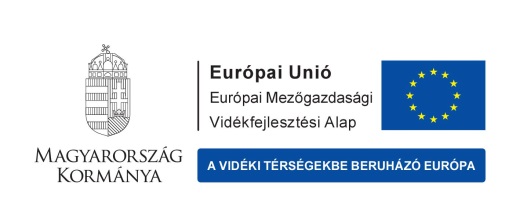 Az EU logónál nem nagyobb Széchenyi 2020 logó:				         PDF formátumszerkesztéshez: 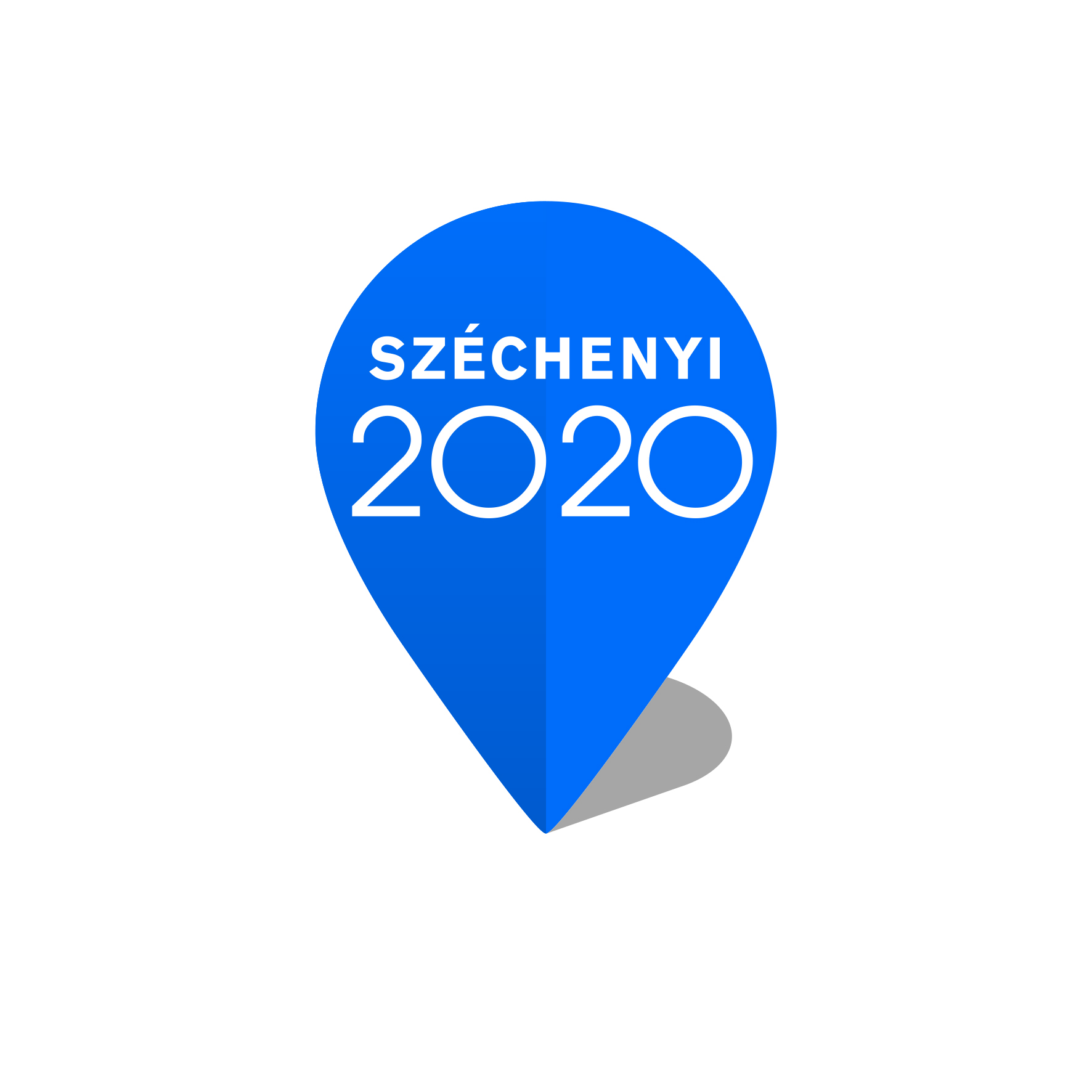 Az a) és b.) esetekben általános arculati előírás, hogy a kötelező elemek feltüntetése mellett, ha a Kedvezményezett további logókat használ, az EU-logónak legalább akkora méretűnek kell lennie (magasságban, vagy szélességben), mint az EU-logón kívül használt bármely legnagyobb méretű logónak.Tájékoztatási és kommunikációs anyagokA Vidékfejlesztési Program keretén belül finanszírozott projektek esetén a kiadványok (például ismeretterjesztő füzetek, brosúrák és hírlevelek) és plakátok címoldalán szerepelnie kell az ún. infoblokknak és a Széchenyi 2020 logónak. (Ld. előző pontban.)Általános arculati előírás, hogy a kötelező elemek feltüntetése mellett, ha a Kedvezményezett további logókat használ, az EU-logónak legalább akkora méretűnek kell lennie (magasságban, vagy szélességben), mint az EU-logón kívül használt bármely legnagyobb méretű logónak. A tájékoztató és emlékeztető táblán a kötelezőkön kívül további logó nem használható.ELÉRHETŐSÉGEKMiniszterelnökség ÜgyfélszolgálatTelefon: +36 1 896 0000E-mail: http://palyazat.gov.hu/eugyfelszolgalatHonlap: http://szechenyi2020.hu/Mezőgazdasági és Vidékfejlesztési HivatalKözponti ÜgyfélszolgálatCím: 1095 Budapest, Soroksári út 22-24.Telefon: (1) 374-3603, (1) 374-3604, Fax: (1) 475-2114Levél cím: 1476 Budapest Pf. 407.Email: ugyfelszolgalat@mvh.gov.huHonlap: www.mvh.gov.huJOGSZABÁLYI HIVATKOZÁSOKA jelenlegi „VP KTK 2020”a Bizottság 2014. július 17-i 808/2014/EU végrehajtási rendelete az Európai Mezőgazdasági Vidékfejlesztési Alapból (EMVA) nyújtandó vidékfejlesztési támogatásról szóló 1305/2013/EU európai parlamenti és tanácsi rendelet alkalmazási szabályainak megállapításáról alapjánkészült.Gyakran ismételt kérdésMi történhet, ha nem teszem ki a megfelelő táblát a projekt helyszínen?Amennyiben a Kedvezményezett nem teljesíti a tábla-kihelyezési kötelezettséget, úgy szabálytalanná válhat a projekt megvalósítása, ami pénzügyi korrekciót (támogatás visszafizetést) vonhat maga után. (Akár a kommunikációs eszköz árán túlmutató büntetés is bekövetkezhet.)Kérjük, fokozottan ügyeljenek változások esetén a táblán szereplő adatok frissítésére a változást követő egy hónapon belül.Amennyiben a táblákra vonatkozó kötelezettség nem egyértelmű, tisztázás érdekében keressék a projekthez tartozó támogatót.Gyakran ismételt kérdésMi a teendő, ha nem rendelkezem honlappal?Amennyiben a Kedvezményezett nem rendelkezik honlappal, úgy nem vonatkozik rá ez a kötelezettség. Az európai uniós támogatás miatt nem kell honlapot készíttetni.Amennyiben a Kedvezményezett már rendelkezik a tevékenységét ismertető bármilyen honlappal, akkor ezen kommunikációs kötelezettség teljesítése kötelező számára.